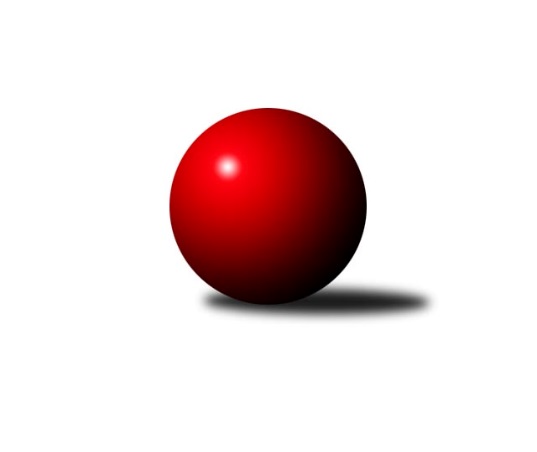 Č.17Ročník 2023/2024	6.4.2024Nejlepšího výkonu v tomto kole: 3505 dosáhlo družstvo: TJ Valašské Meziříčí1. KLZ 2023/2024Výsledky 17. kolaSouhrnný přehled výsledků:KK PSJ Jihlava	- KC Zlín	1:7	3193:3230	10.5:13.5	6.4.TJ Valašské Meziříčí	- TJ Centropen Dačice	4.5:3.5	3505:3487	13.0:11.0	6.4.KK Vyškov	- TJ Spartak Přerov	1:7	3337:3428	11.5:12.5	6.4.KK Slavia Praha	- SKK Primátor Náchod A	1:7	3378:3466	7.0:17.0	6.4.SKK Primátor Náchod B	- KK Slovan Rosice	2:6	3226:3431	8.0:16.0	6.4.Tabulka družstev:	1.	KK Slovan Rosice	17	16	0	1	102.5 : 33.5 	258.0 : 150.0 	 3504	32	2.	SKK Primátor Náchod A	17	13	1	3	95.0 : 41.0 	231.5 : 176.5 	 3424	27	3.	TJ Centropen Dačice	17	9	2	6	70.5 : 65.5 	211.5 : 196.5 	 3377	20	4.	TJ Valašské Meziříčí	17	8	3	6	69.5 : 66.5 	193.0 : 215.0 	 3320	19	5.	KK PSJ Jihlava	17	9	0	8	67.5 : 68.5 	203.5 : 204.5 	 3378	18	6.	KK Slavia Praha	17	8	1	8	65.0 : 71.0 	196.0 : 212.0 	 3380	17	7.	KC Zlín	17	5	4	8	61.0 : 75.0 	185.5 : 222.5 	 3313	14	8.	SKK Primátor Náchod B	17	5	0	12	56.5 : 79.5 	185.0 : 223.0 	 3358	10	9.	KK Vyškov	17	3	2	12	50.0 : 86.0 	201.0 : 207.0 	 3355	8	10.	TJ Spartak Přerov	17	1	3	13	42.5 : 93.5 	175.0 : 233.0 	 3338	5Podrobné výsledky kola:	 KK PSJ Jihlava	3193	1:7	3230	KC Zlín	Kamila Jirsová	122 	 156 	 137 	118	533 	 1.5:2.5 	 539 	 133	137 	 137	132	Natálie Trochtová	Karolína Derahová *1	117 	 123 	 141 	141	522 	 1:3 	 543 	 133	135 	 126	149	Petra Šustková	Eva Rosendorfská	132 	 110 	 150 	125	517 	 1:3 	 571 	 145	139 	 117	170	Tereza Divílková	Martina Melchertová	126 	 115 	 135 	116	492 	 1:3 	 525 	 135	124 	 134	132	Bohdana Jankových	Jana Braunová	148 	 156 	 150 	132	586 	 4:0 	 496 	 126	124 	 119	127	Michaela Matlachová *2	Aneta Kusiová	141 	 126 	 153 	123	543 	 2:2 	 556 	 137	163 	 126	130	Michaela Bagárirozhodčí: Jakub Čopákstřídání: *1 od 61. hodu Petra Fürstová, *2 od 61. hodu Eliška NovotnáNejlepší výkon utkání: 586 - Jana Braunová	 TJ Valašské Meziříčí	3505	4.5:3.5	3487	TJ Centropen Dačice	Klára Tobolová	143 	 178 	 141 	160	622 	 2:2 	 586 	 149	135 	 138	164	Petra Mertlová	Kristýna Pavelková	144 	 146 	 151 	153	594 	 2:2 	 594 	 155	136 	 169	134	Klára Křížová	Michaela Provazníková	130 	 135 	 146 	153	564 	 2:2 	 580 	 164	153 	 128	135	Pavlína Karešová	Barbora Bártková	155 	 117 	 126 	143	541 	 2:2 	 596 	 146	157 	 165	128	Tereza Křížová	Nikola Tobolová	155 	 140 	 138 	144	577 	 2:2 	 579 	 140	130 	 155	154	Iva Molová	Markéta Vlčková	136 	 160 	 160 	151	607 	 3:1 	 552 	 140	140 	 135	137	Veronika Brtníkovározhodčí: Jaroslav ZajíčekNejlepší výkon utkání: 622 - Klára Tobolová	 KK Vyškov	3337	1:7	3428	TJ Spartak Přerov	Simona Koreňová *1	141 	 136 	 116 	134	527 	 2:2 	 579 	 129	180 	 147	123	Adriana Svobodová	Zuzana Štěrbová	150 	 137 	 149 	137	573 	 1.5:2.5 	 607 	 150	148 	 144	165	Zuzana Machalová	Pavla Fialová	132 	 114 	 168 	144	558 	 3:1 	 516 	 131	136 	 132	117	Soňa Ženčáková	Jana Vejmolová	142 	 141 	 131 	121	535 	 2:2 	 548 	 127	140 	 145	136	Michaela Beňová	Lucie Trávníčková	127 	 145 	 144 	132	548 	 1:3 	 570 	 138	143 	 147	142	Monika Pavelková	Zuzana Honcová	161 	 156 	 147 	132	596 	 2:2 	 608 	 138	155 	 164	151	Linda Lidmanrozhodčí: František Jelínekstřídání: *1 od 91. hodu Michaela VarmužováNejlepší výkon utkání: 608 - Linda Lidman	 KK Slavia Praha	3378	1:7	3466	SKK Primátor Náchod A	Šárka Marková	136 	 150 	 149 	136	571 	 2:2 	 584 	 169	131 	 142	142	Martina Hrdinová	Vlasta Kohoutová	145 	 123 	 154 	139	561 	 1:3 	 591 	 140	148 	 159	144	Šárka Majerová	Vladimíra Malinská	147 	 151 	 137 	141	576 	 1:3 	 569 	 151	126 	 148	144	Kateřina Majerová	Michaela Kučerová	135 	 125 	 139 	155	554 	 1:3 	 571 	 144	132 	 143	152	Nina Brožková	Karoline Utikalová	116 	 151 	 125 	143	535 	 0:4 	 576 	 130	163 	 135	148	Aneta Cvejnová	Helena Gruszková	153 	 148 	 140 	140	581 	 2:2 	 575 	 145	141 	 144	145	Nikola Portyšová *1rozhodčí: Jiří Novotnýstřídání: *1 od 61. hodu Eliška BoučkováNejlepší výkon utkání: 591 - Šárka Majerová	 SKK Primátor Náchod B	3226	2:6	3431	KK Slovan Rosice	Adéla Víšová	147 	 140 	 140 	125	552 	 1:3 	 574 	 148	126 	 142	158	Anna Štraufová	Nikola Bartoníčková	138 	 125 	 134 	150	547 	 1:3 	 620 	 163	146 	 162	149	Simona Koutníková	Dana Adamů *1	124 	 103 	 117 	115	459 	 0:4 	 563 	 164	134 	 143	122	Barbora Janyšková	Lucie Slavíková	129 	 134 	 161 	135	559 	 1:3 	 595 	 158	138 	 146	153	Natálie Bínová	Tereza Bendová	128 	 127 	 173 	133	561 	 2:2 	 525 	 129	134 	 141	121	Naděžda Dobešová	Barbora Lokvencová	129 	 144 	 152 	123	548 	 3:1 	 554 	 146	139 	 148	121	Alena Kantnerovározhodčí: Jiří Doucha ml.střídání: *1 od 37. hodu Tereza KroupováNejlepší výkon utkání: 620 - Simona KoutníkováPořadí jednotlivců:	jméno hráče	družstvo	celkem	plné	dorážka	chyby	poměr kuž.	Maximum	1.	Natálie Bínová 	KK Slovan Rosice	615.45	391.3	224.1	1.3	8/9	(658)	2.	Jana Braunová 	KK PSJ Jihlava	605.68	376.1	229.6	0.7	9/9	(644)	3.	Zuzana Honcová 	KK Vyškov	596.96	387.8	209.2	1.9	8/8	(660)	4.	Alena Kantnerová 	KK Slovan Rosice	594.46	384.0	210.5	1.6	9/9	(639)	5.	Simona Koutníková 	KK Slovan Rosice	593.44	381.3	212.1	1.7	9/9	(660)	6.	Lucie Vaverková 	KK Slovan Rosice	592.50	398.0	194.5	2.3	6/9	(653)	7.	Nikola Portyšová 	SKK Primátor Náchod A	585.79	381.4	204.4	3.3	8/9	(625)	8.	Aneta Cvejnová 	SKK Primátor Náchod A	584.35	378.8	205.6	2.8	9/9	(653)	9.	Adéla Víšová 	SKK Primátor Náchod B	582.57	380.7	201.8	2.9	8/8	(626)	10.	Helena Gruszková 	KK Slavia Praha	582.46	384.5	198.0	2.7	8/9	(616)	11.	Vlasta Kohoutová 	KK Slavia Praha	580.11	377.8	202.3	3.9	9/9	(618)	12.	Tereza Divílková 	KC Zlín	576.81	372.5	204.3	2.6	9/9	(621)	13.	Linda Lidman 	KK Slavia Praha	576.07	380.2	195.9	2.7	7/9	(613)	14.	Kamila Jirsová 	KK PSJ Jihlava	574.81	374.1	200.7	3.6	6/9	(609)	15.	Klára Tobolová 	TJ Valašské Meziříčí	573.07	372.5	200.6	3.3	6/8	(622)	16.	Jana Vejmolová 	KK Vyškov	572.12	386.6	185.5	3.4	8/8	(685)	17.	Veronika Kábrtová 	SKK Primátor Náchod B	572.08	381.2	190.9	3.8	8/8	(631)	18.	Martina Hrdinová 	SKK Primátor Náchod A	570.79	378.6	192.2	2.3	9/9	(648)	19.	Zuzana Machalová 	TJ Spartak Přerov	569.28	376.6	192.7	5.2	9/9	(607)	20.	Klára Křížová 	TJ Centropen Dačice	568.56	373.3	195.3	4.5	8/8	(596)	21.	Bohdana Jankových 	KC Zlín	567.50	380.1	187.4	3.5	7/9	(602)	22.	Petra Mertlová 	TJ Centropen Dačice	567.41	372.8	194.6	2.8	8/8	(595)	23.	Nina Brožková 	SKK Primátor Náchod A	566.97	377.0	190.0	4.2	6/9	(623)	24.	Michaela Bagári 	KC Zlín	566.83	370.8	196.1	3.0	8/9	(639)	25.	Vladimíra Malinská 	KK Slavia Praha	566.72	366.7	200.1	3.8	6/9	(606)	26.	Pavlína Karešová 	TJ Centropen Dačice	566.39	374.1	192.2	3.4	7/8	(596)	27.	Tereza Křížová 	TJ Centropen Dačice	566.33	373.0	193.3	4.3	6/8	(596)	28.	Anna Štraufová 	KK Slovan Rosice	566.33	373.7	192.6	2.9	8/9	(627)	29.	Nikola Tobolová 	TJ Valašské Meziříčí	566.26	373.5	192.8	2.2	8/8	(617)	30.	Šárka Majerová 	SKK Primátor Náchod A	566.07	379.3	186.8	4.9	7/9	(611)	31.	Šárka Marková 	KK Slavia Praha	565.76	376.7	189.0	4.5	7/9	(618)	32.	Veronika Brtníková 	TJ Centropen Dačice	564.88	376.7	188.2	3.6	7/8	(603)	33.	Iva Molová 	TJ Centropen Dačice	564.26	377.0	187.3	3.7	6/8	(616)	34.	Tereza Bendová 	SKK Primátor Náchod B	563.92	372.9	191.0	4.4	7/8	(593)	35.	Kateřina Majerová 	SKK Primátor Náchod A	563.65	375.7	188.0	4.1	8/9	(611)	36.	Barbora Janyšková 	KK Slovan Rosice	563.30	370.2	193.1	2.2	8/9	(616)	37.	Markéta Vlčková 	TJ Valašské Meziříčí	563.29	374.2	189.1	2.6	6/8	(618)	38.	Adriana Svobodová 	TJ Spartak Přerov	562.50	379.0	183.5	4.3	8/9	(591)	39.	Karolína Derahová 	KK PSJ Jihlava	561.98	372.1	189.9	5.1	7/9	(637)	40.	Eliška Boučková 	SKK Primátor Náchod A	561.67	370.9	190.7	4.0	6/9	(610)	41.	Michaela Provazníková 	TJ Valašské Meziříčí	560.89	370.5	190.4	3.8	8/8	(614)	42.	Barbora Lokvencová 	SKK Primátor Náchod B	560.64	377.5	183.2	4.3	7/8	(627)	43.	Lucie Slavíková 	SKK Primátor Náchod B	559.01	373.7	185.3	3.6	8/8	(623)	44.	Lenka Nováčková 	KC Zlín	557.94	377.6	180.3	4.3	8/9	(593)	45.	Aneta Kusiová 	KK PSJ Jihlava	557.45	376.5	181.0	5.4	8/9	(602)	46.	Simona Koreňová 	KK Vyškov	556.28	373.2	183.1	5.6	6/8	(581)	47.	Pavla Fialová 	KK Vyškov	555.29	376.5	178.7	4.8	7/8	(579)	48.	Karoline Utikalová 	KK Slavia Praha	553.06	370.9	182.2	5.3	8/9	(594)	49.	Petra Šustková 	KC Zlín	552.17	368.6	183.6	6.9	7/9	(581)	50.	Michaela Beňová 	TJ Spartak Přerov	550.35	365.3	185.0	3.8	9/9	(584)	51.	Martina Melchertová 	KK PSJ Jihlava	549.83	364.0	185.8	3.1	7/9	(593)	52.	Monika Pavelková 	TJ Spartak Přerov	549.23	374.4	174.8	5.9	9/9	(584)	53.	Lucie Trávníčková 	KK Vyškov	542.42	373.5	169.0	8.0	8/8	(574)	54.	Michaela Kučerová 	KK Slavia Praha	540.22	366.0	174.2	7.3	9/9	(585)	55.	Eva Rosendorfská 	KK PSJ Jihlava	537.13	361.3	175.8	6.0	6/9	(563)	56.	Soňa Ženčáková 	TJ Spartak Přerov	535.86	371.4	164.5	10.1	6/9	(589)	57.	Eliška Novotná 	KC Zlín	520.67	355.3	165.4	9.1	6/9	(551)		Nikola Kunová 	KK Slovan Rosice	608.17	391.8	216.3	2.2	3/9	(640)		Šárka Nováková 	TJ Spartak Přerov	580.39	378.2	202.2	2.7	3/9	(649)		Michaela Matlachová 	KC Zlín	577.00	369.0	208.0	0.0	1/9	(577)		Naděžda Dobešová 	KK Slovan Rosice	573.40	376.9	196.5	1.4	5/9	(605)		Zuzana Štěrbová 	KK Vyškov	572.10	379.7	192.4	4.3	5/8	(607)		Petra Fürstová 	KK PSJ Jihlava	566.48	383.4	183.1	3.0	5/9	(578)		Kristýna Juráková 	KK Slavia Praha	564.00	384.0	180.0	5.0	1/9	(564)		Kristýna Pavelková 	TJ Valašské Meziříčí	563.14	372.3	190.9	6.0	5/8	(594)		Dana Adamů 	SKK Primátor Náchod B	562.50	363.3	199.3	4.7	3/8	(581)		Šárka Dvořáková 	TJ Centropen Dačice	561.56	380.7	180.9	4.9	3/8	(601)		Ivana Kaanová 	KK Slavia Praha	559.38	372.3	187.1	5.1	4/9	(610)		Dita Trochtová 	KC Zlín	557.00	382.0	175.0	7.0	1/9	(557)		Barbora Bártková 	TJ Valašské Meziříčí	553.90	369.3	184.6	3.5	5/8	(593)		Michaela Varmužová 	KK Vyškov	553.33	375.3	178.0	6.0	3/8	(572)		Natálie Trochtová 	KC Zlín	552.88	366.7	186.2	3.6	5/9	(589)		Martina Kállaiová 	TJ Spartak Přerov	551.00	361.0	190.0	4.0	1/9	(551)		Anna Škařupová 	TJ Spartak Přerov	547.67	366.0	181.7	5.0	3/9	(586)		Darina Kubíčková 	KK Vyškov	547.00	369.0	178.0	12.0	1/8	(547)		Petra Abelová 	KK Slavia Praha	546.75	359.5	187.3	3.5	2/9	(561)		Kamila Dvořáková 	KK PSJ Jihlava	544.75	367.8	177.0	2.6	4/9	(574)		Andrea Prouzová 	SKK Primátor Náchod B	543.90	370.5	173.4	3.6	2/8	(591)		Dana Uhříková 	TJ Valašské Meziříčí	535.25	377.8	157.5	8.0	4/8	(578)		Nikola Bartoníčková 	SKK Primátor Náchod B	535.17	359.8	175.3	5.2	2/8	(564)		Lenka Concepción 	TJ Centropen Dačice	533.42	364.8	168.6	4.6	4/8	(562)		Jana Kurialová 	KK Vyškov	529.00	346.0	183.0	7.0	1/8	(529)		Veronika Horková 	TJ Valašské Meziříčí	526.04	365.7	160.4	5.6	5/8	(588)		Radana Krausová 	KK PSJ Jihlava	519.00	356.0	163.0	9.5	2/9	(527)		Monika Maláková 	KK Vyškov	519.00	363.5	155.5	10.5	1/8	(523)		Tereza Kroupová 	SKK Primátor Náchod B	511.67	356.2	155.5	8.8	3/8	(522)		Dana Adamů 	SKK Primátor Náchod A	510.00	362.0	148.0	10.0	1/9	(510)		Andrea Juříčková 	TJ Valašské Meziříčí	506.00	363.0	143.0	13.0	1/8	(506)		Marta Zavřelová 	KC Zlín	505.22	351.1	154.2	10.6	3/9	(519)		Lenka Hrdinová 	KK Vyškov	501.29	349.9	151.4	9.0	4/8	(518)		Lidmila Fořtová 	KK Slavia Praha	481.00	319.0	162.0	11.0	1/9	(481)Sportovně technické informace:Starty náhradníků:registrační číslo	jméno a příjmení 	datum startu 	družstvo	číslo startu21457	Michaela Matlachová	06.04.2024	KC Zlín	1x
Hráči dopsaní na soupisku:registrační číslo	jméno a příjmení 	datum startu 	družstvo	Program dalšího kola:18. kolo13.4.2024	so	14:00	SKK Primátor Náchod A - KK PSJ Jihlava	13.4.2024	so	14:00	KC Zlín - KK Vyškov	13.4.2024	so	14:00	KK Slavia Praha - TJ Valašské Meziříčí	13.4.2024	so	14:00	TJ Spartak Přerov - SKK Primátor Náchod B	13.4.2024	so	14:00	KK Slovan Rosice - TJ Centropen Dačice	Nejlepší šestka kola - absolutněNejlepší šestka kola - absolutněNejlepší šestka kola - absolutněNejlepší šestka kola - absolutněNejlepší šestka kola - dle průměru kuželenNejlepší šestka kola - dle průměru kuželenNejlepší šestka kola - dle průměru kuželenNejlepší šestka kola - dle průměru kuželenNejlepší šestka kola - dle průměru kuželenPočetJménoNázev týmuVýkonPočetJménoNázev týmuPrůměr (%)Výkon2xKlára TobolováVal. Meziříčí6225xSimona KoutníkováRosice109.956205xSimona KoutníkováRosice6202xKlára TobolováVal. Meziříčí109.826223xLinda LidmanPřerov6084xLinda LidmanPřerov107.96082xZuzana MachalováPřerov6071xZuzana MachalováPřerov107.736073xMarkéta VlčkováVal. Meziříčí6073xMarkéta VlčkováVal. Meziříčí107.176075xZuzana HoncováVyškov59611xJana BraunováJihlava106.14586